Предмет7А7Б7ВРусский языкпараграф 144, упр (по заданию) 267, 269задание от учителя на учи.ру, упражнение 258,письменнозадание от учителя на учи.ру, упражнение 258,письменноистория​§1, вопросы (устно)Немецкий язык (Сафьянова)стр 24 упр 8бгеографияпрактическая работа, высылать в скайпАнглийский язык (Русакова)​стр. 41 упр. 3 (прочитать, перевести текст, с выделенными словами составить предложения)литератураПрочитать стихотворение "Смерть поэта" , письменно ответить на вопросы 1)   В чём обвиняет автор потомков  в стихотворении? Справедливо ли?   2)В каких строках можно проследить события из жизни А.С Пушкина, на чью смерть написано стихотворение?  Английский язык (Васильева)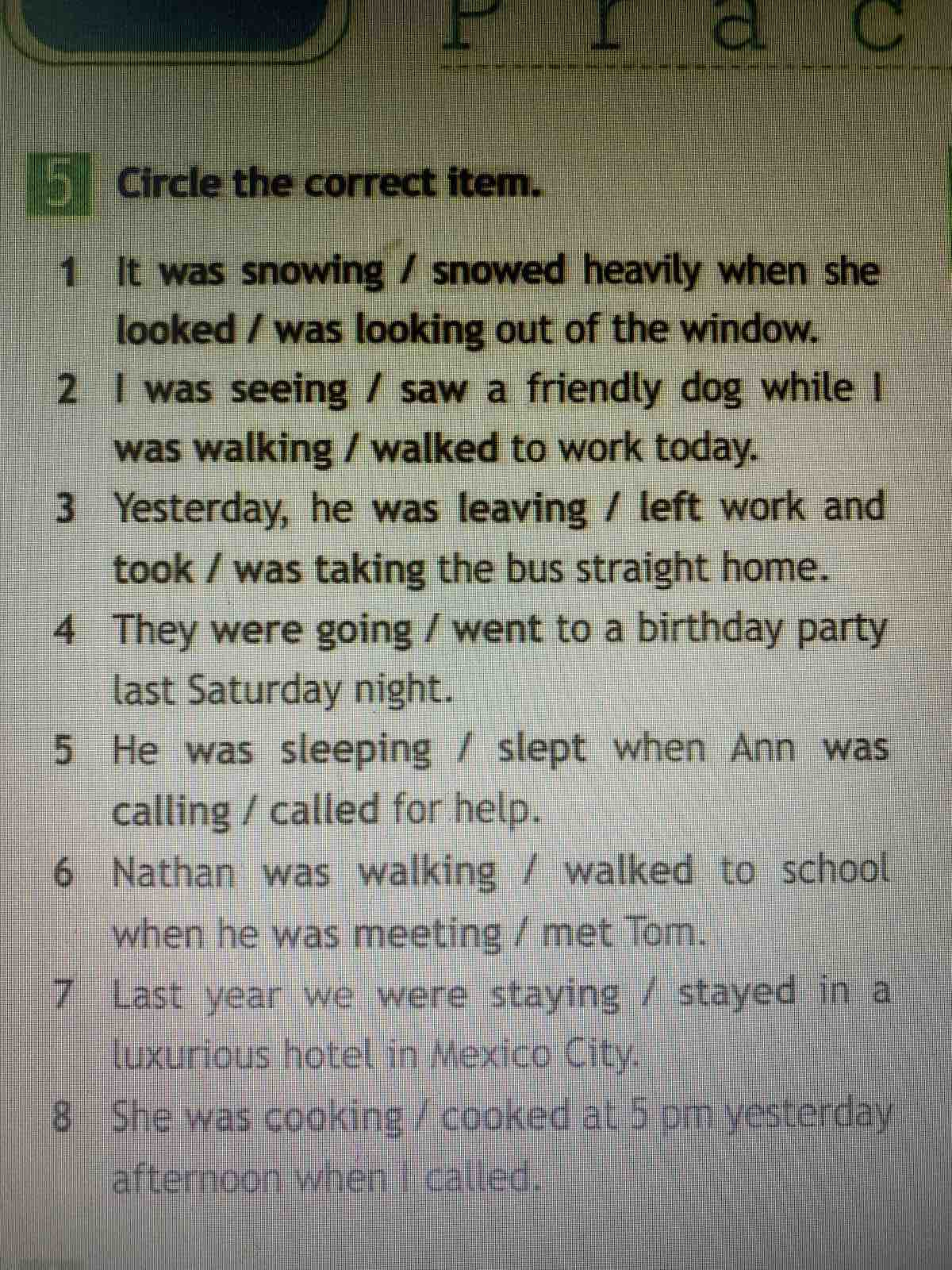 физикаРешить задачи:1. После удара футболиста мяч летит вверх. Укажите и сравните действующие на мяч силы: а) в момент удара; б) пока мяч летит вверх; в) пока мяч падает обратно; г) при ударе об землю.2. Человек стоит в лифте. Сравните его вес, если: а) лифт ожидает; б) лифт начинает движение вверх; в) лифт замедляет подъём; г) лифт падает.3. Барон Мюнхгаузен хвастал, что вытянул себя из болота за волосы. Обоснуйте, что это враньё.4. Деревянный брусок массой 5 кг тянут по горизонтальной доске со скоростью 8 см/с с помощью пружины жесткостью 400 Н/м. Коэффициент трения 0,3. На сколько см растянется пружина?Решить задачи:1. После удара футболиста мяч летит вверх. Укажите и сравните действующие на мяч силы: а) в момент удара; б) пока мяч летит вверх; в) пока мяч падает обратно; г) при ударе об землю.2. Человек стоит в лифте. Сравните его вес, если: а) лифт ожидает; б) лифт начинает движение вверх; в) лифт замедляет подъём; г) лифт падает.3. Барон Мюнхгаузен хвастал, что вытянул себя из болота за волосы. Обоснуйте, что это враньё.4. Деревянный брусок массой 5 кг тянут по горизонтальной доске со скоростью 8 см/с с помощью пружины жесткостью 400 Н/м. Коэффициент трения 0,3. На сколько см растянется пружина?алгебравыучить свойства, выполнить задания в тетрадивыполнение карточки с контрольными заданиями, выполнение карточек на учи.рувыполнение карточки с контрольными заданиями, выполнение карточек на учи.ру